               Halina  Poświatowska                        85 rocznica urodzin polskiej poetki"Lubię moją samotność
zawieszoną wyżej
niż most
rękoma obejmujący niebo"Urodziła się 9 maja 1935 roku w Częstochowie, zmarła 11 października 1967 roku w Warszawie. Zmarła w wieku 32 lat. W Częstochowie, w jej rodzinnym domu, został otwarty - Dom poezji- Muzeum Haliny Poświatowskiej. Wiersze były dla poetki lekarstwem na smutek. Głównymi motywami jej twórczości były miłość i śmierć, pisała także o kobietach, nieuchronności losu. Wszystko to zanurzone w głębokich przemyśleniach filozoficznych, studiowała filozofię na Uniwersytecie Jagiellońskim. To z pewnością zasługa wielkiego talentu, że mimo upływu lat poezja Poświatowskiej nie traci nic ze swej aktualności, a życie rozciągnięte między pragnieniem miłości i ciężką chorobą, nadal fascynuje.Halina Poświatowska stała się inspiracją dla twórców, którzy podjęli się napisania jej biografii, np. „Haśka. Poświatowska we wspomnieniach i listach" Marioli Pryzwan, czy „Uparte serce" Kaliny Błażejowskiej. Jest także autorką powieści autobiograficznej pt. „Opowieść dla przyjaciela".  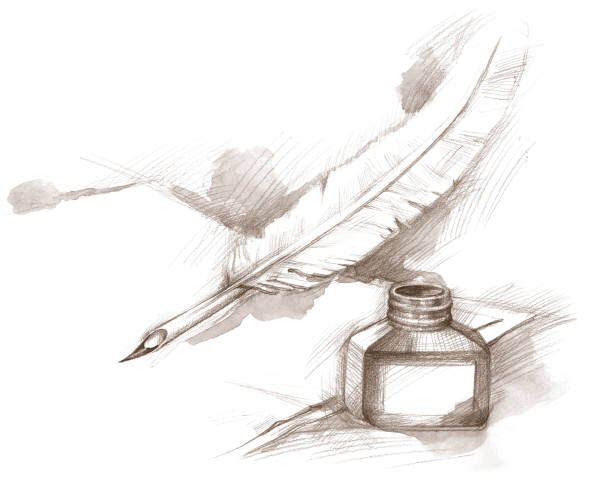 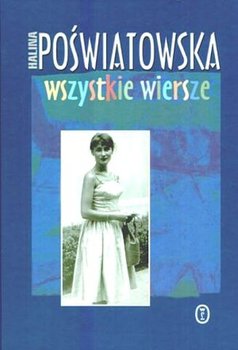 